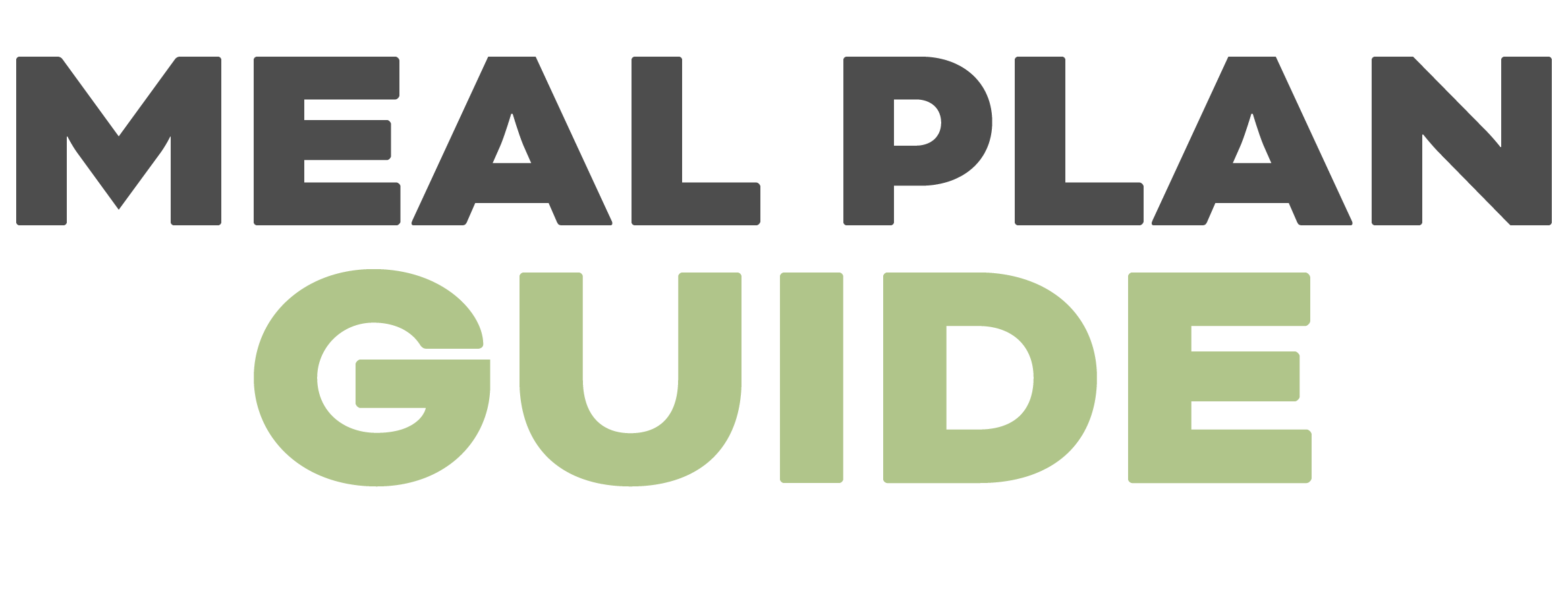 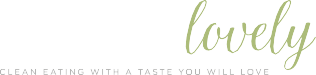 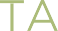 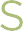 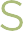 DINNERMEALINGREDIENTS NEEDEDMONCilantro lime chicken thighs with cauliflower rice+ roasted mini bell peppersTUESSalmon with lemon garlic aioli, sauteed spinach, cauliflower rice risottoWEDSChicken cauliflower alfredo pastaTHURSZucchini noodle lasagnaFRISheet pan jamaican chickenSATMoroccan braised short ribs over mashed cauliflower,SUNBroccoli cheddar soupLUNCHMEALINGREDIENTS NEEDEDMONKeto mini pizzasTUESLeftover cilantro lime chicken over a saladWEDSKeto mini pizzasTHURSLeftover cilantro lime chicken over a saladFRILeftover zucchini noodle lasagnaSATLeftover zucchini noodle lasagnaSUNLeftover zucchini noodle lasagnaBREAKFASTMEALINGREDIENTS NEEDEDMONKeto avocado egg toastTUESKeto avocado egg toastWEDSKeto avocado egg toastTHURSKeto avocado egg toastFRIKeto avocado egg toastSATKeto avocado egg toastSUNKeto avocado egg toastEXTRASVEGGIESFRUITSNACKSDRINKSKID FOODOTHER